Муниципальное общеобразовательное учреждение«Средняя общеобразовательная школа №1» г. о. Саранск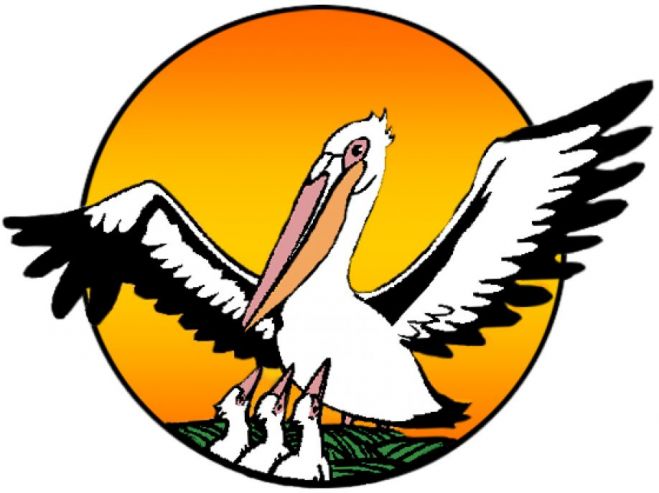 ЭссеЯ – учительАвтор:учитель начальных классов первой квалификационной категорииЮдина Валентина ВладимировнаСаранск, 2021
Если учитель имеет только любовь к делу, он будет хороший учитель. Если учитель имеет только любовь к ученику, как отец, мать, - он будет лучше того учителя, который прочел все книги, но не имеет любви ни к делу, ни к ученикам. Если учитель соединяет в себе любовь к делу и к ученикам, он - совершенный учитель. 
Л.Н. ТолстойЯ – учитель! Выбор профессии был не случаен, а продиктован моим сердцем. Работать с детьми: это огромное счастье. Ведь, именно дети умеют бескорыстно любить и своей любовью окрылять, вдохновлять и вселять уверенность. Учитель – это не просто профессия, а высокая миссия сотворения личности, утверждение человека в человеке. Какими взрослыми вырастут вчерашние дети? Будут ли они целеустремлёнными и трудолюбивыми, честными и духовно богатыми? Какие идеалы и ценности привнесут в свою жизнь – во многом это зависит и от нас: учителей. Моя задача как учителя начальных классов: организовать и создать условия для раскрытия способностей ребёнка с учётом его интересов, формирования и развития мобильной саморазвивающейся личности, способной к обучению на протяжении всей жизни, индивидуальных возможностей через разные виды деятельности. Необходимо учить ребёнка учиться, чтобы ученик не просто действовал, но и ставил цели, умел контролировать и оценивать свои и чужие действия, творчески подходил к выполнению работы, видел продукт своей деятельности. Через разные виды деятельности приобретается личный жизненный опыт, и чем он богаче, тем легче ребенку строить свои взаимоотношения с окружающими, тем шире становится его внутренний мир. Для меня самый главный участник образовательного процесса – это Ребёнок. Что важно ученику видеть и чувствовать во мне? Умение доступно объяснить учебный материал? Интересно провести урок? А может – увлечь полезным делом? Несомненно, всё нужно и важно. Но это ли главное для ребёнка? Ему нужно, чтобы его понимали, любили и принимали таким, какой он есть. Ребёнок должен иметь свою точку зрения, не бояться спорить, сомневаться и ошибаться. Надо уметь уважать ребёнка. Надо видеть в нём Личность. Уметь видеть его как в непослушном и настырном, так и в тихом, незаметном ученике, уметь видеть в каждом. Вот поэтому найти общий язык с каждым учеником и не подавлять в нём инициативу – такова цель моего общения с детьми. Я стараюсь достичь той тонкой грани взаимопонимания, при которой дети видят во мне не только наставника, но и друга, и помощника. И в этот момент вспоминаются слова Пауло Коэльо: «А что такое «учитель»? Я тебе отвечу: это не тот, кто учит чему-либо, а тот, кто побуждает ученика выявить самое лучшее, что есть в нём, чтобы раскрыть то, что ему уже известно».Быть учителем – значит, уметь общаться с детьми, видеть мир их глазами. Быть учителем – значит, идти в ногу со временем. Учитель находится в постоянном поиске, именно поэтому в течение всей своей педагогической деятельности я стараюсь найти те изюминки, интересные задания, которые помогут увидеть блеск детских глаз, воспитать в них доброту, понимание, отзывчивость. Я убеждена, что процесс развития личности ребёнка должен строиться на тесном духовном общении, когда учитель вместе с учениками переживает радость побед и горечь утрат, когда общение построено на доверии и уважении, когда учитель делает свои знания достоянием учеников. И тогда тот огонёк души, который дан детям от рождения, будет разгораться, становиться ярче и теплее, согревая нашу жизнь.Так пусть моя любовь согреет их в трудную минуту, а полученные знания помогут обрести место в жизни, пусть человеческие качества, привитые мною, помогут выстоять и победить.Безграничная вера в человека, в его будущее – вот что должно жить в душе человека, который решил посвятить свою жизнь благородному учительскому труду.Учитель! Сколько надо любви и огня!
Чтобы верили!
Чтобы слушали!
Чтобы помнили люди тебя!